FAKULTNÍ THOMAYEROVA NEMOCNICEVÍDEŇSKÁ 800140 59 PRAHA 4 - KRČAdresát: EFG CZ spol. s r.o. Zelený pruh 1560/99 140 00 Praha 4Připravil, podpisInvestice:          XProvoz:        OBJEDNÁVKA Č.                  00629-001-2024Středisko: 00629Datum vystavení:              04/01/2024Dodací lhůta:                    Dopravní dispozice:  Fakultní Thomayerova nemocnice – pavilon UVyřizuje/telefon:Bankovní spojení: ČNB 20001-36831041/0710Věc, popis: Rozšíření o 3x elektronického systému kontroly vstupu Aktion v pavilonu U pro vstupní dveře jednostranně – požární schodiště. Středisko 18000.Kontaktní osoba(y)/telefon:ZKO: 371 97 000   IČO: 00064 190    DIČ: CZ00064190Cena bez DPH:         78.813,00 KčNa faktuře uvádějte vždy číslo objednávky a splatnost faktur 60 dní+60 dní bez penalizace. Fakturu vystaví dodavatel do 7 pracovních dní a zašle ve dvojím vyhotovení na adresu odběratele.Prohlášení dodavatele: S obsahem objednávky souhlasím a objednávku přijímám.Datum: _______08.01.2024___________________Za dodavatele, podpis, razítko: __________________________________________SchválilSchválilSchválil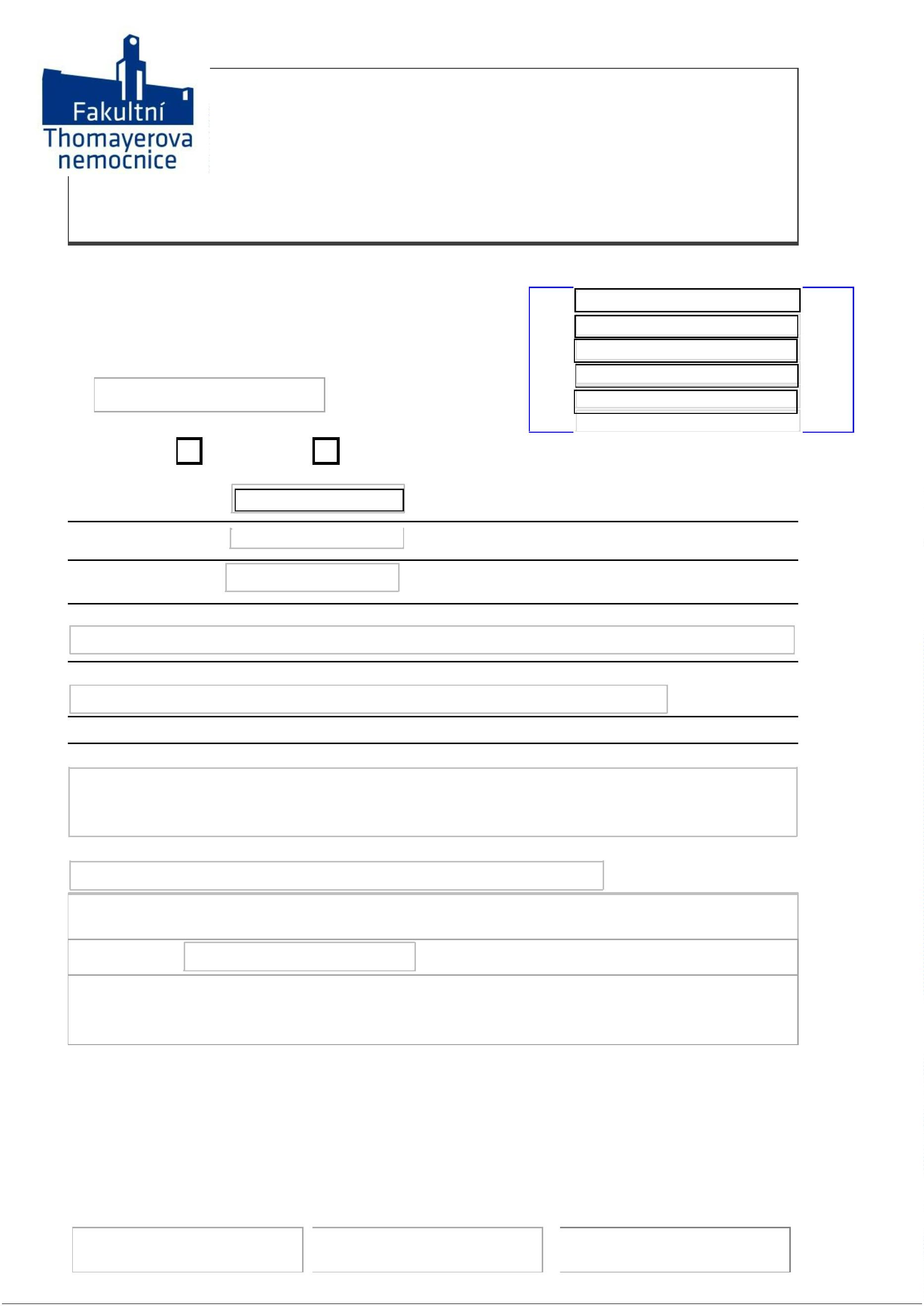 